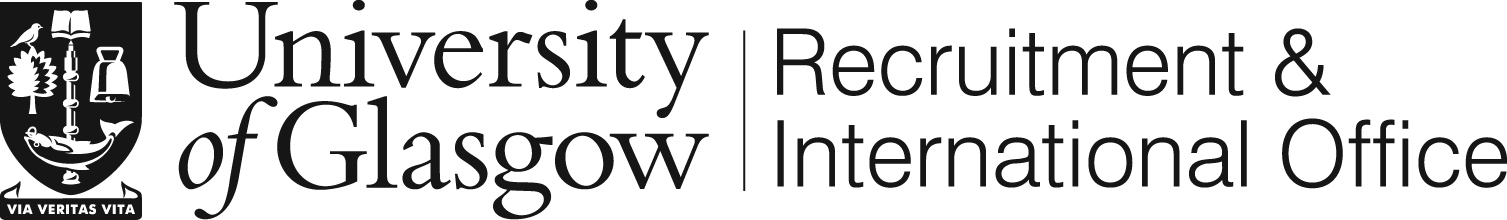 College of Medical, Veterinary and Life SciencesPostgraduate Research cover letter Please be sure to upload this document in the supporting document section of the online application. Please answer the following questions:You must have identified and contacted a potential supervisor prior to your application. You may propose a maximum of three potential supervisors. Please list their names, date and method of contact you made with them about your application here. Why do you wish to study at UofG? What are your research interests? Please discuss broadly.What are your motivations to research your chosen theme/area?